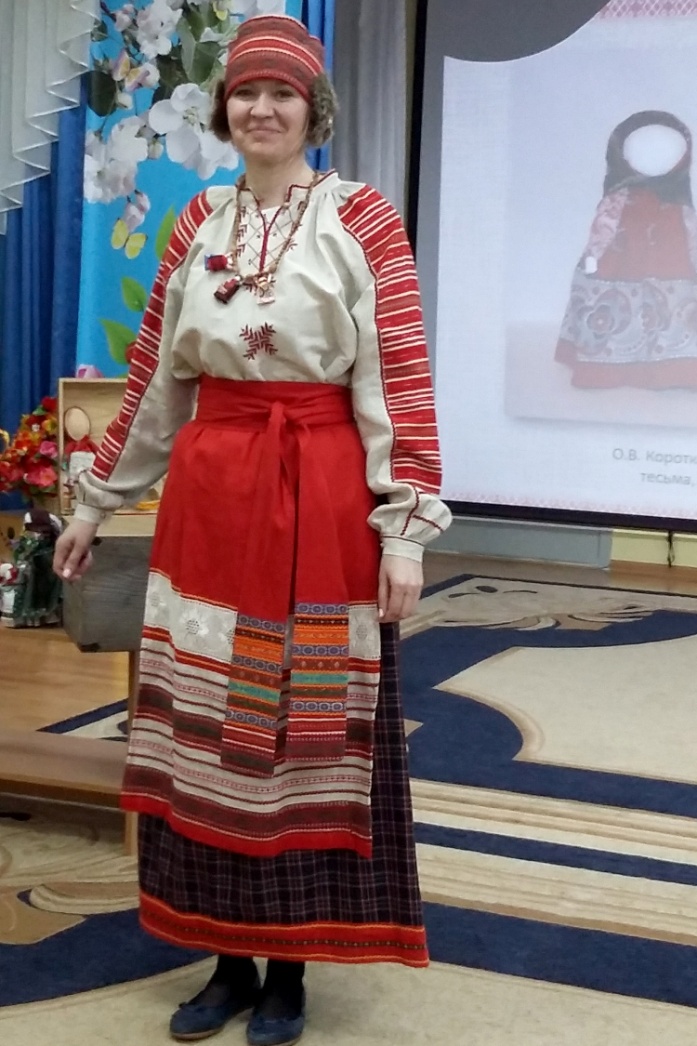 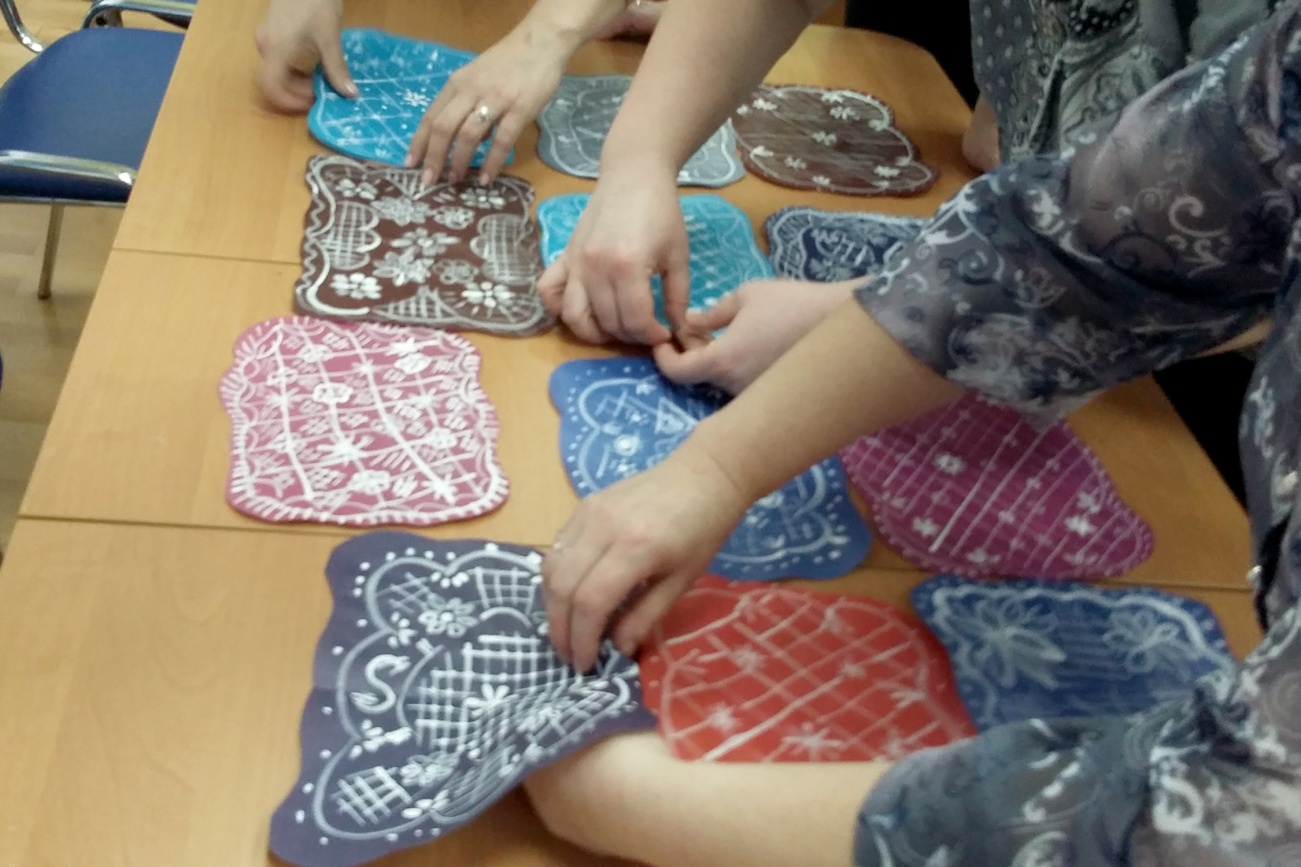 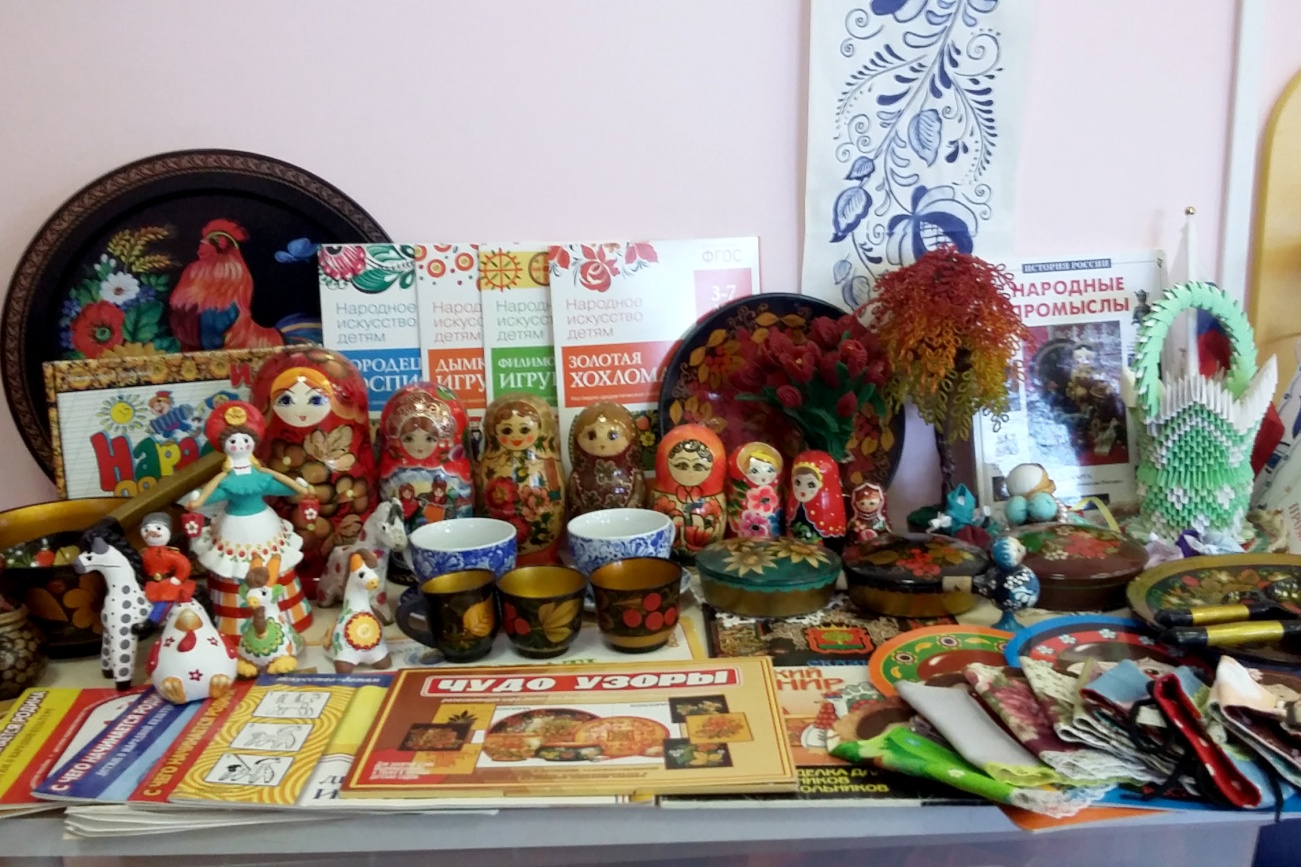 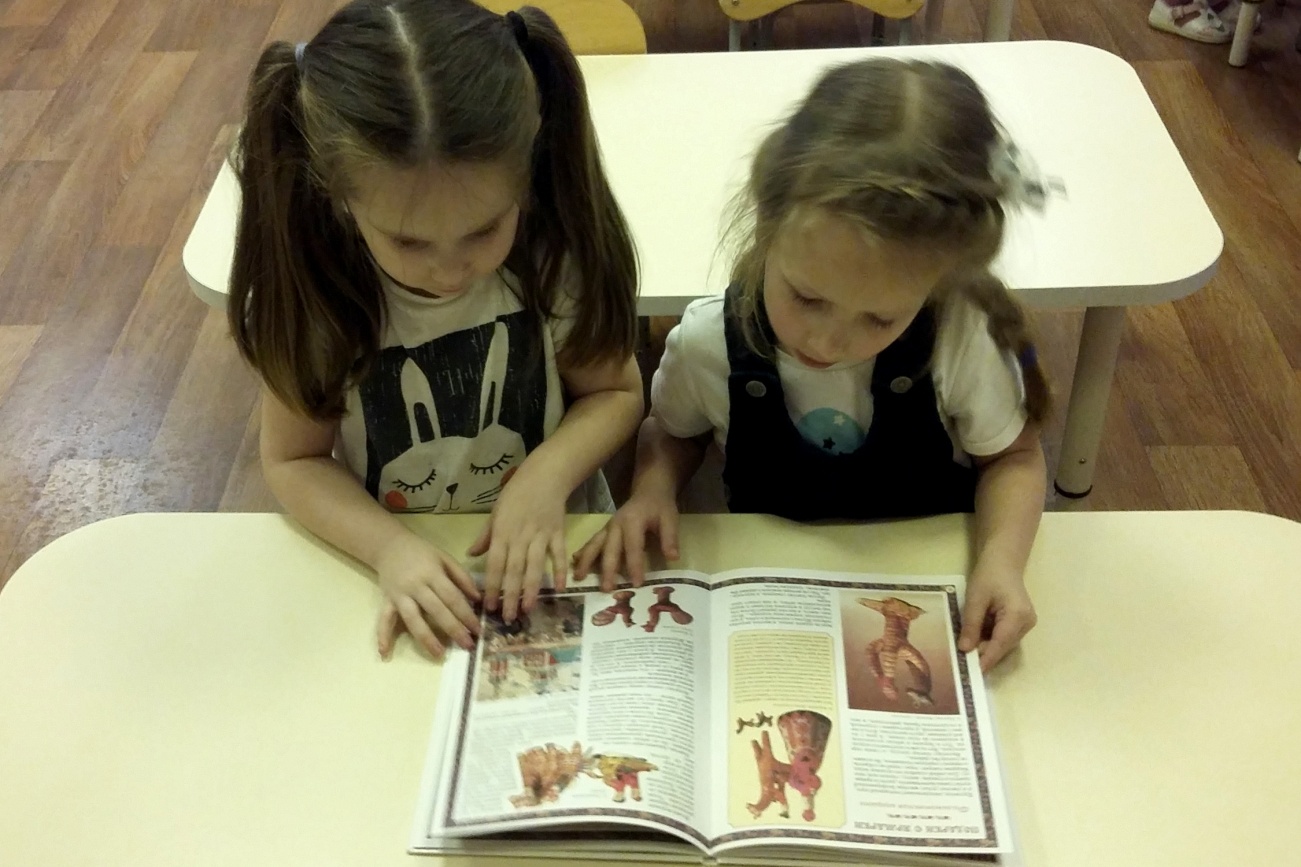 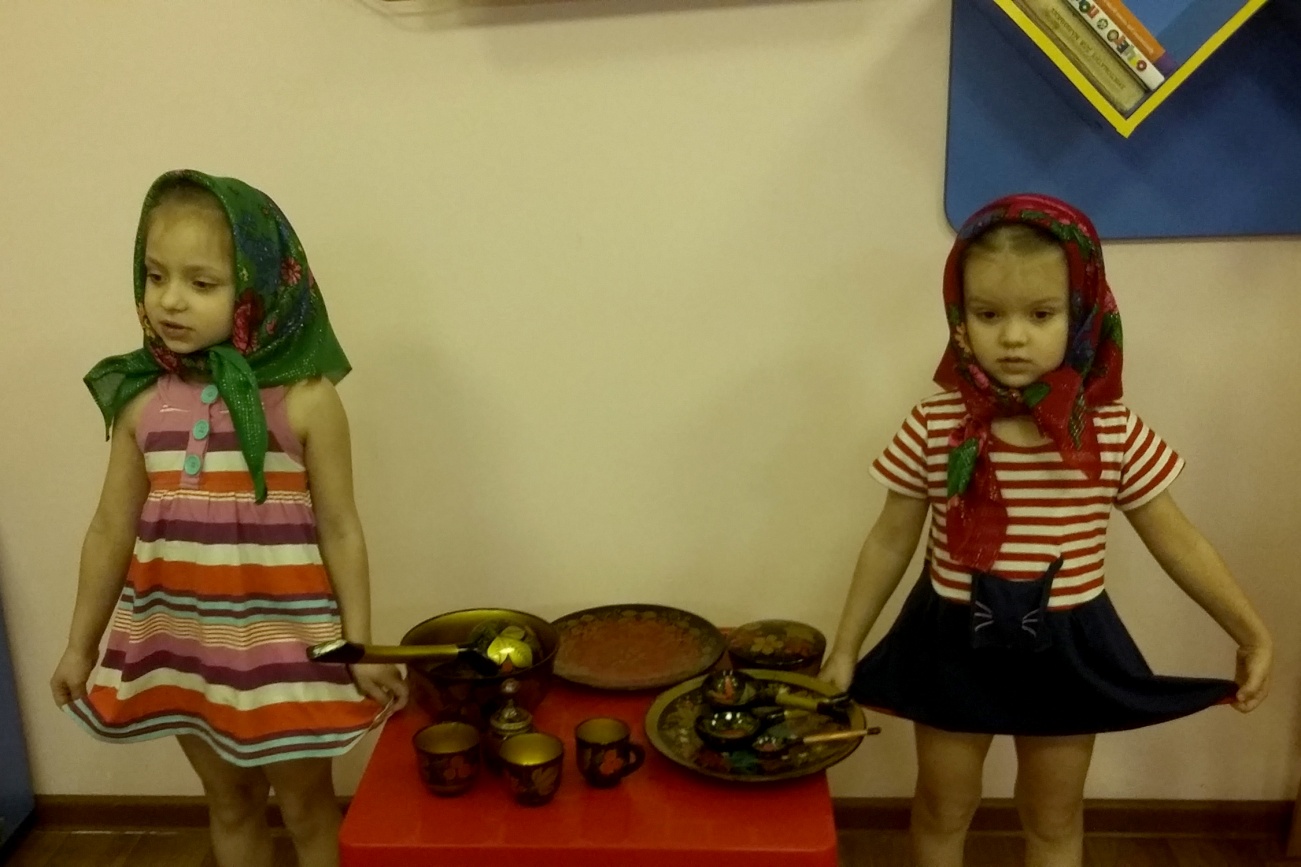 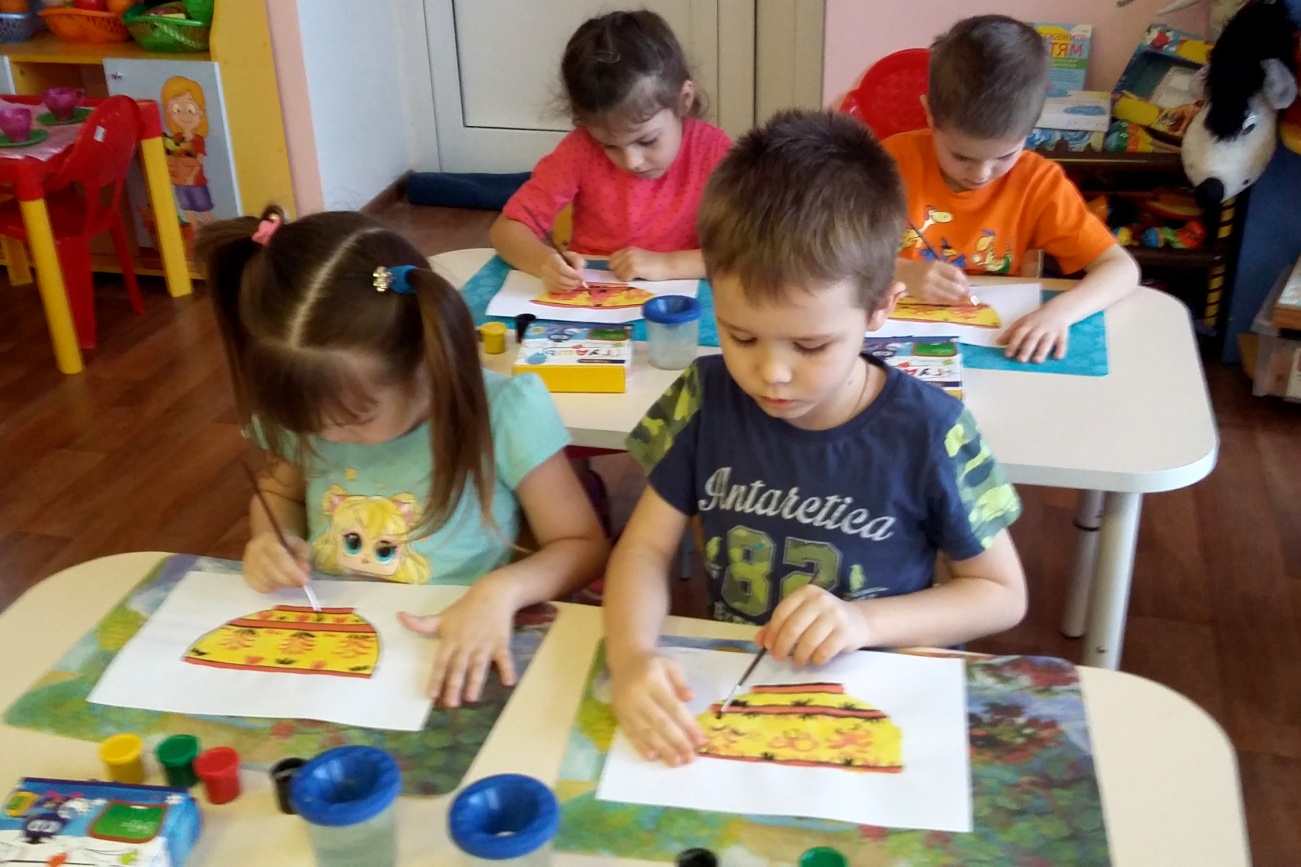 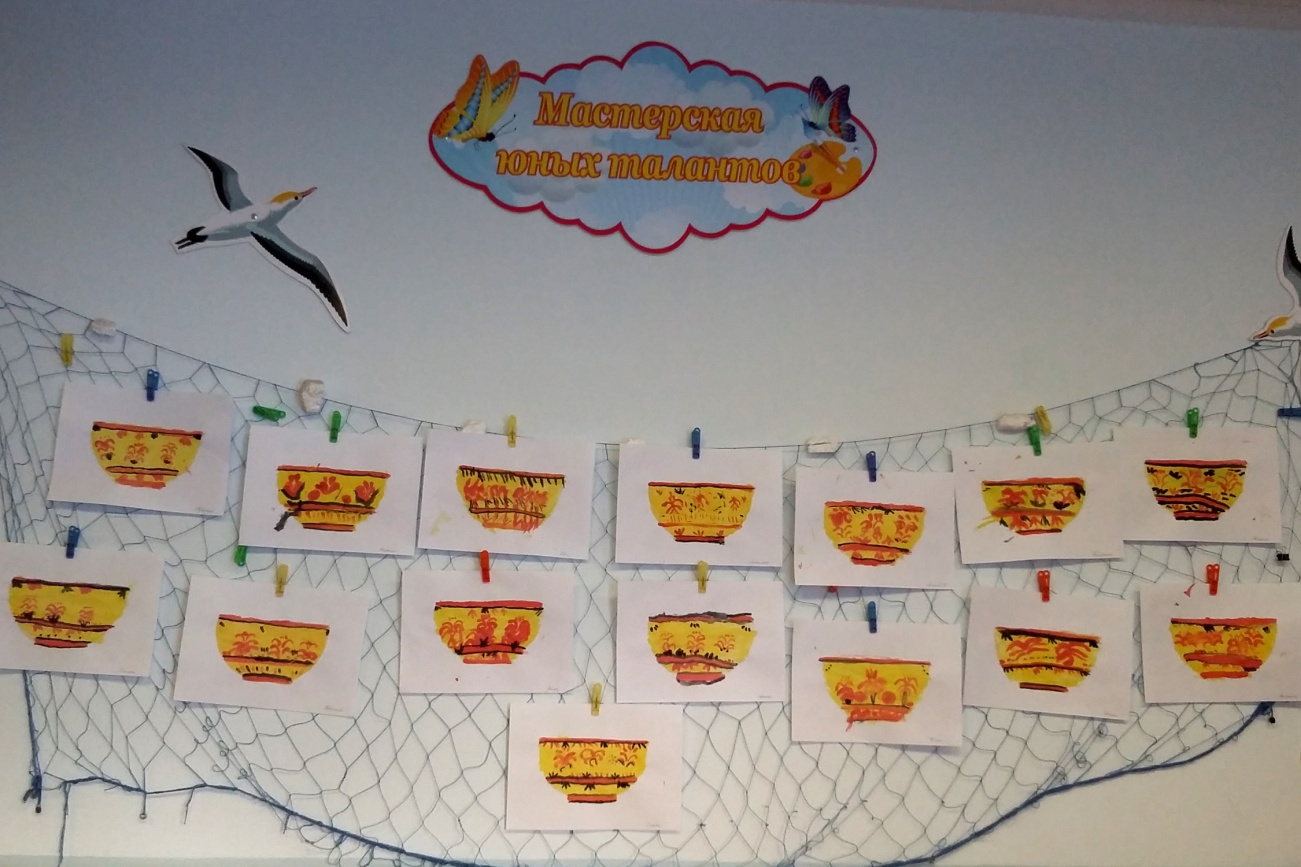 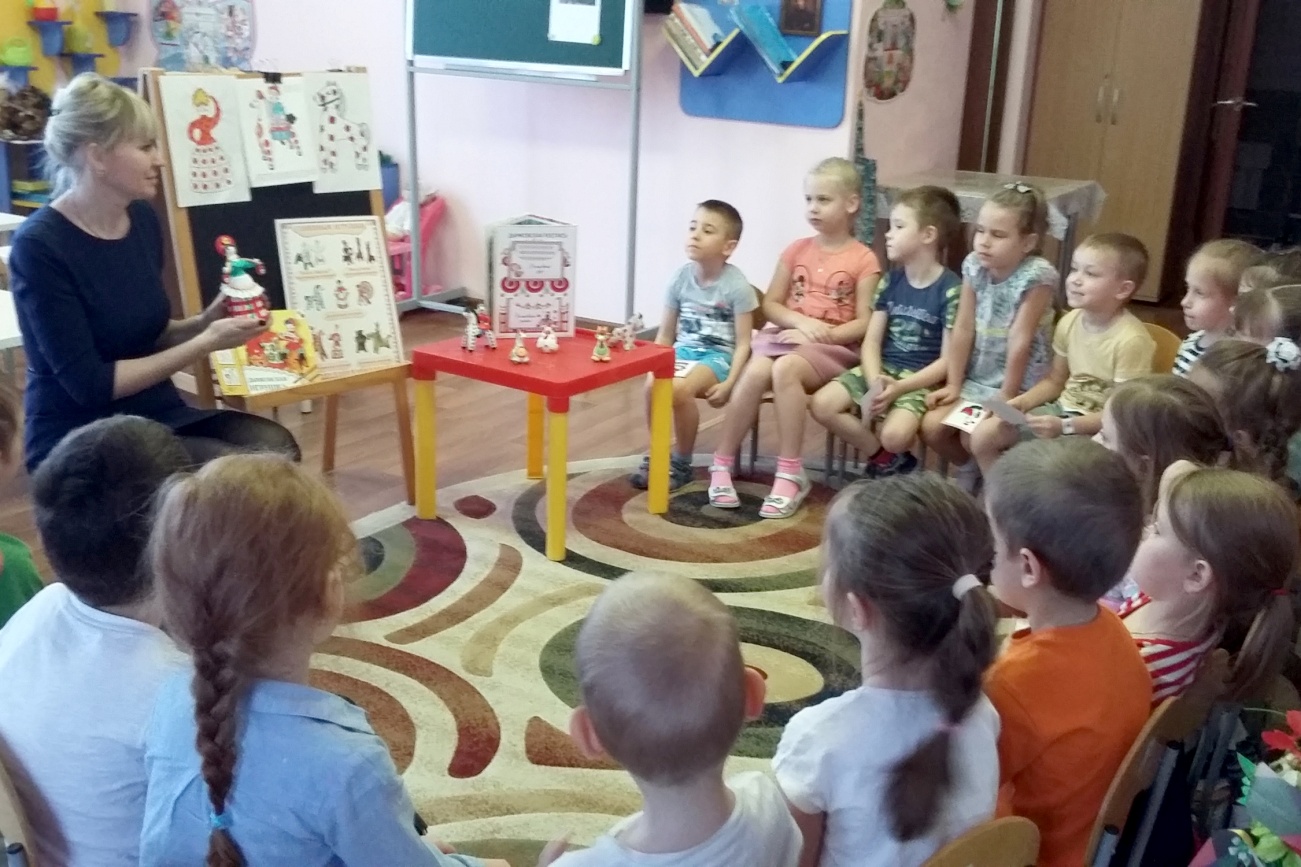 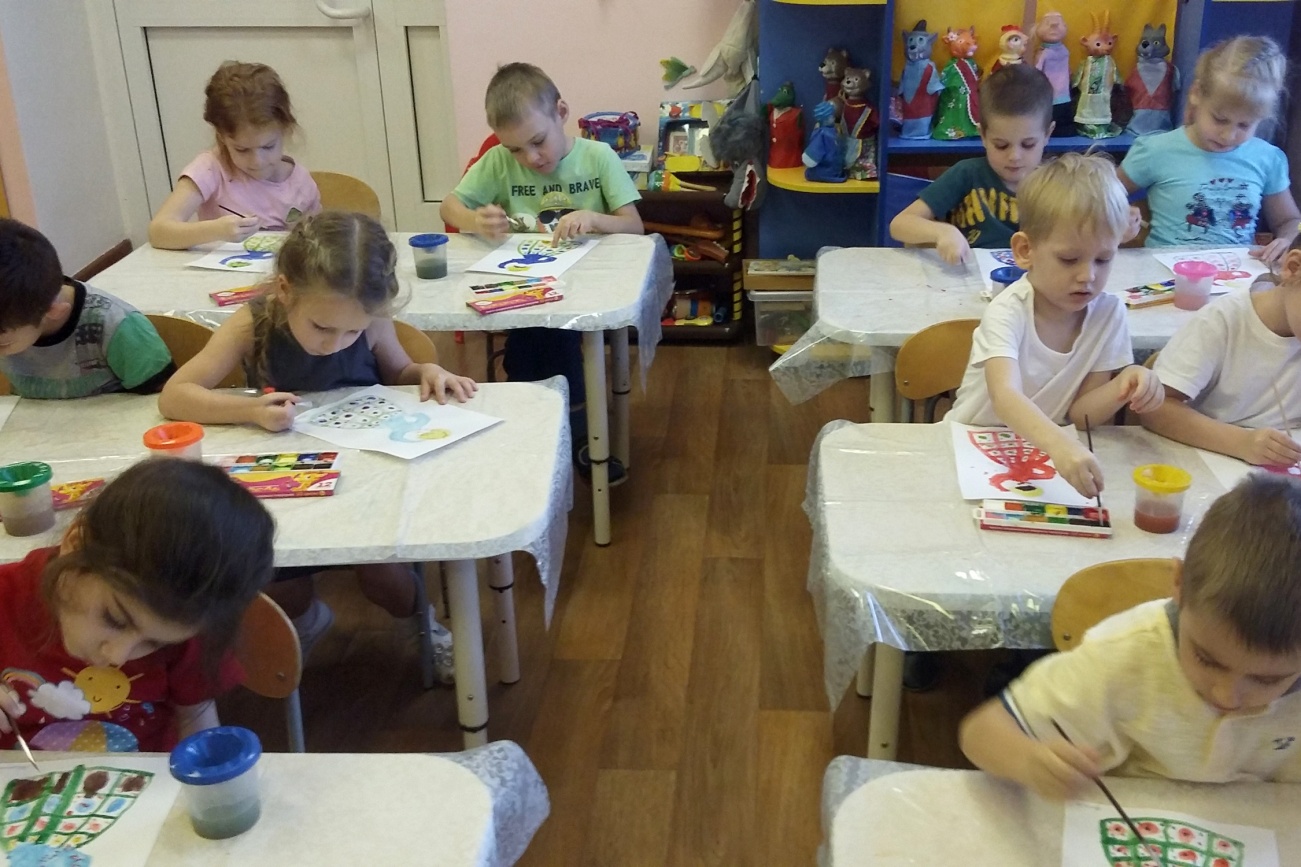 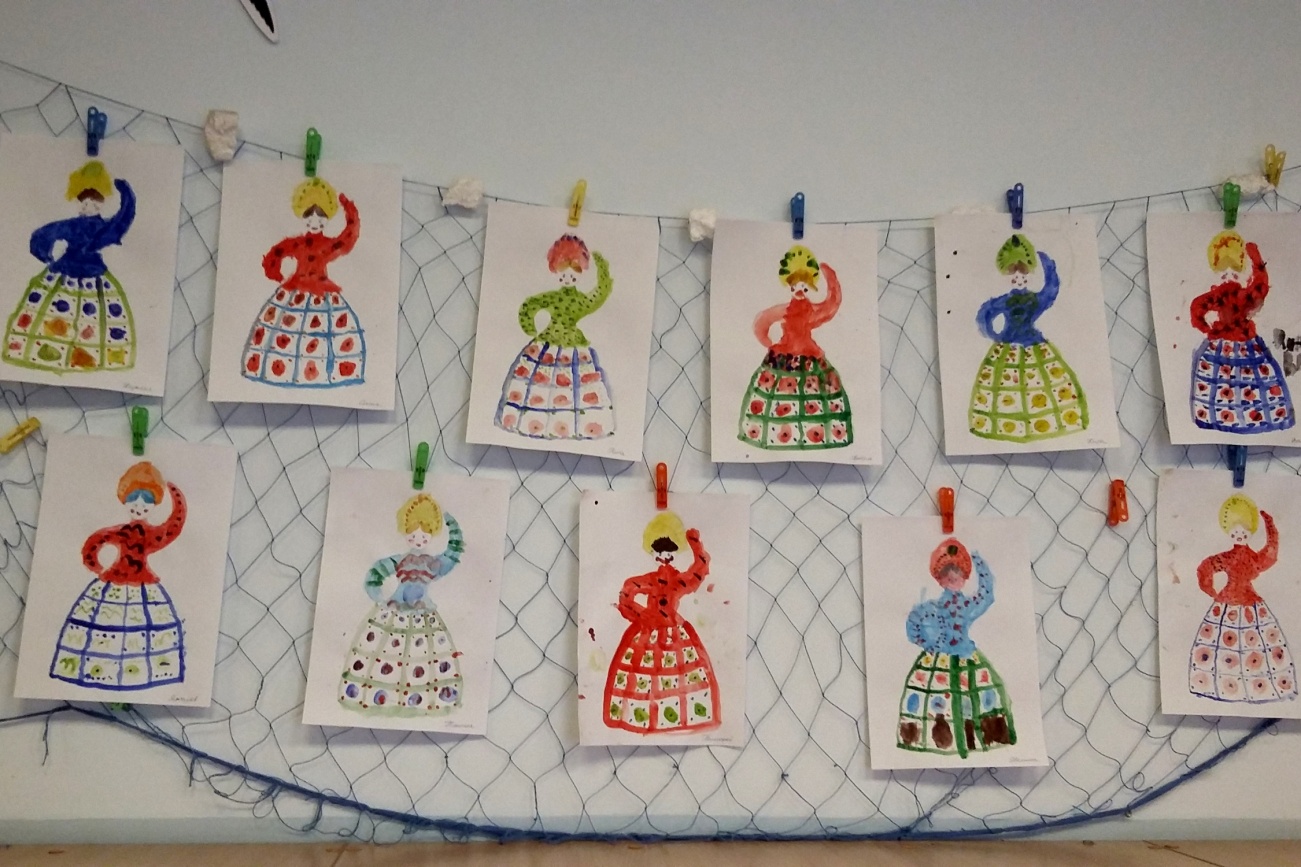 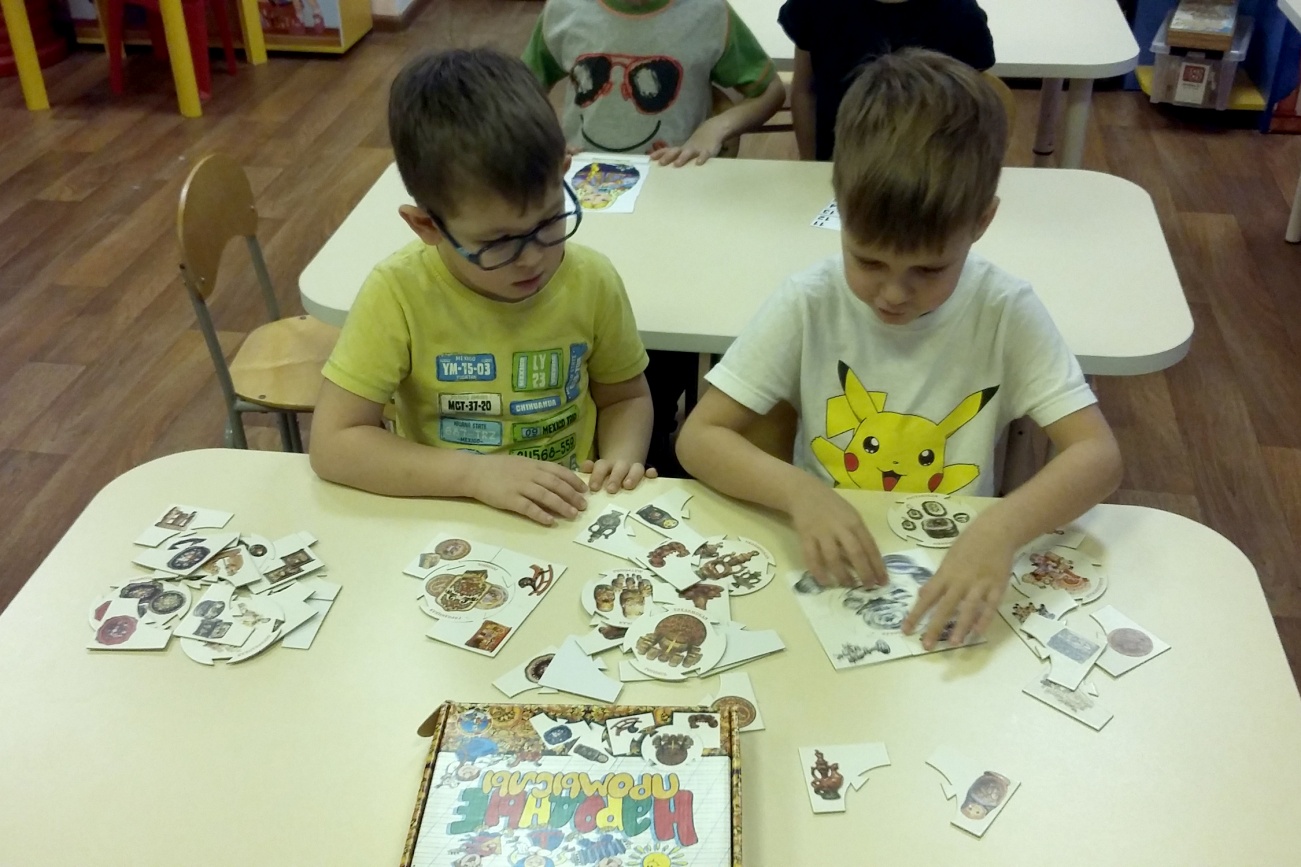 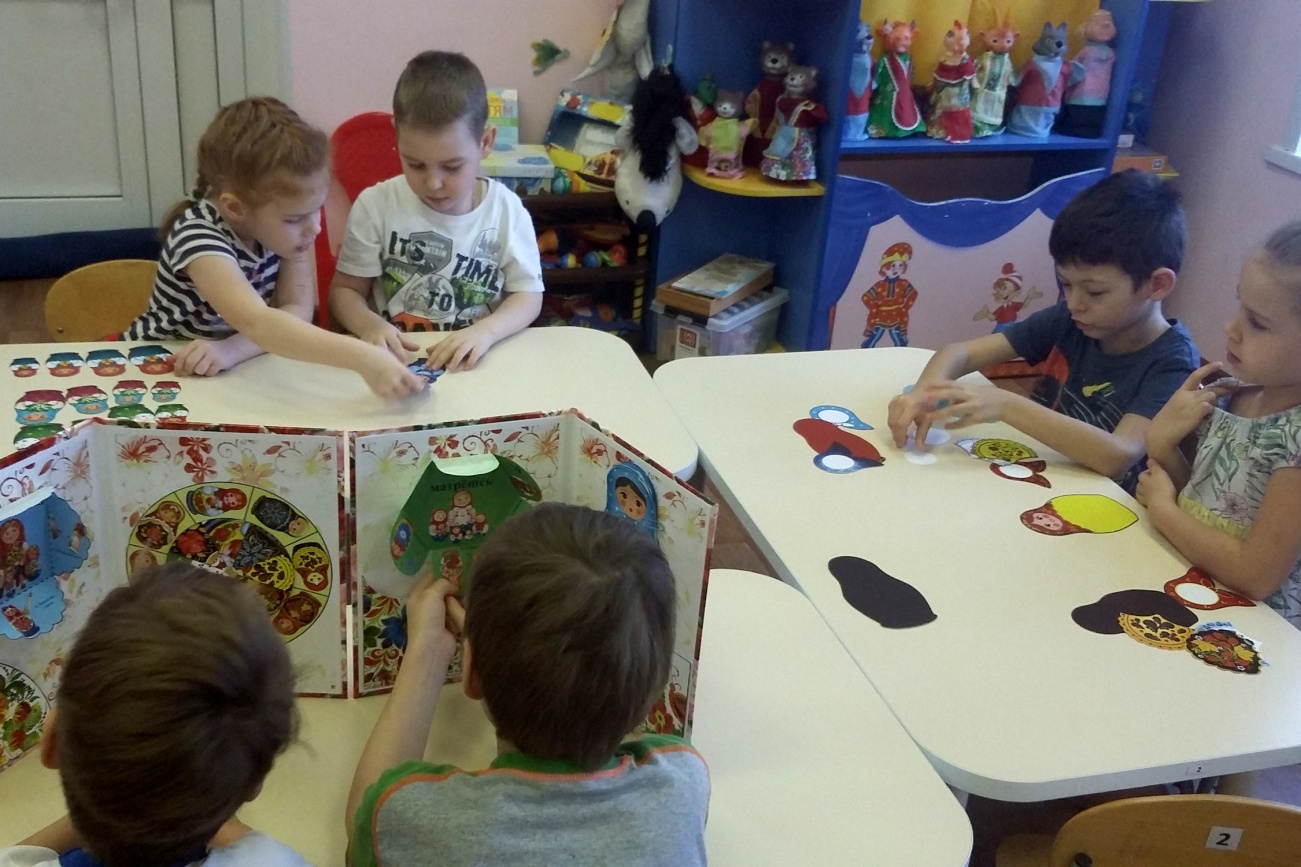 Фотоотчетгруппы «Золотая рыбка»по проекту«Народные промыслы Липецкой области»